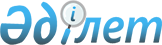 Об установлении ограничения с введением карантинного режима по эмфизематозному карбункулу крупного рогатого скота Глуховского сельского округа
					
			Утративший силу
			
			
		
					Постановление Бескарагайского районного акимата Восточно-Казахстанской области от 1 июня 2011 года N 216. Зарегистрировано Управлением юстиции Бескарагайского района Департамента юстиции Восточно-Казахстанской области 29 июня 2011 года за N 5-7-97. Утратило силу постановлением Бескарагайского районного акимата Восточно-Казахстанской области от 15 июля 2011 года N 269

      Сноска. Утратило силу постановлением Бескарагайского районного акимата Восточно-Казахстанской области от 15.07.2011 N 269.

      

      

      В соответствии с подпунктом 9) пункта 2 статьи 10 Закона Республики Казахстан от 10 июля 2002 года «О ветеринарии», подпунктом 18) пункта 1 статьи 31 Закона Республики Казахстан от 23 января 2001 года «О местном государственном управлении и самоуправлении в Республике Казахстан», рассмотрев акт комиссионного эпизоотического обследования Глуховского сельского округа села Глуховка по эмфизематозному карбункулу крупного рогатого скота от 19 мая 2011 года, Бескарагайский районный акимат ПОСТАНОВЛЯЕТ:



      1. Установить карантинный режим по эмфизематозному карбункулу крупного рогатого скота на территории Глуховского сельского округа села Глуховка.



      2. Акиму Глуховского сельского округа (Закуов Б. Д.) оказать содействие ветеринарным службам по проведению ликвидации очага эмфизематозного карбункула.



      3. Контроль за исполнением настоящего постановления возложить на заместителя акима района К. Садыкова.



      4. Постановление вводится в действие по истечении 10 календарных дней после дня его первого официального опубликования.

      

      

      Аким района                                  К. Байгонусов

      

      Согласовано:

      

      Начальник Бескарагайской РТИ

      КГИ в АПК МСХ РК                               А. Шабданов
					© 2012. РГП на ПХВ «Институт законодательства и правовой информации Республики Казахстан» Министерства юстиции Республики Казахстан
				